  РЕШЕНИЕ № 112Совета народных депутатов муниципального образования«Понежукайское сельское поселение»  четвертого созыва                «О   бюджете муниципального образования«Понежукайское сельское поселение» на 2020 год»24.12.2019 г.                                                                                                   а.Понежукай     В соответствии  со  статьей 43 Устава муниципального образования «Понежукайское сельское поселение» Совет народных депутатов муниципального образования «Понежукайское сельское поселение»РЕШИЛ:Статья 1.  Утвердить    бюджет муниципального образования «Понежукайское сельское поселение»  на  2020 год по расходам в сумме  11993,5 тыс. рублей и по доходам в сумме  11993,5 тыс.  рублей,  исходя из прогнозируемого объема налоговых и неналоговых доходов в сумме 9272,0  тыс. рублей и получения из республиканского бюджета субвенции по первичному воинскому учету на территориях, где отсутствуют военные комиссариаты  на сумму   202,5 тыс. рублей, получения субвенции на выполнение передаваемых полномочий субъектов РФ на сумму 33,0 тыс. рублей. Дотации на поддержку мер по обеспечению сбалансированности бюджета поселения   на сумму 1750,0 тыс. рублей Дотации на выравнивание уровня бюджетной обеспеченности поселения на сумму 736,0 тыс.рублей.  Статья 2. Закрепить основные источники доходов  бюджета муниципального образования  «Понежукайское сельское поселение» за администраторами доходов  бюджета муниципального образования «Понежукайское сельское поселение» – органами местного самоуправления муниципального образования  «Понежукайское сельское поселение» согласно приложению № 1 к настоящему Решению.Статья 3. Доходы  бюджета муниципального образования «Понежукайское сельское поселение», поступающие в 2020 году, формируются за счет:налога на доходы  с физических лиц - по нормативу 9 процентов;земельного налога, взимаемого на территории поселений - по нормативу 100 процентов;налога на имущество физических лиц, взимаемого на территории поселений - по нормативу- 100 процентов;доходы от уплаты акцизов на дизельное топливо, на моторные масла, на автомобильный бензин, на прямогонный бензин - по нормативу 10 процентов;доходы от сдачи в аренду имущества, находящегося в муниципальной собственности- по нормативу 100 процентов;Статья 4. 	Учесть в  бюджете муниципального образования «Понежукайское сельское поселение» на 2020 год поступления доходов по основным источникам в суммах согласно приложению № 2 к настоящему Решению.Статья 5.  В 2020 году неналоговые доходы зачисляются в бюджет  муниципального образования «Понежукайское сельское поселение» согласно статьи 62 Бюджетного Кодекса Российской Федерации.Статья  6. Утвердить распределение расходов  бюджета муниципального образования «Понежукайское сельское поселение» на 2020 год по разделам и подразделам  функциональной классификации расходов бюджетов Российской Федерации    согласно приложению  № 3 к настоящему Решению. Статья 7. Утвердить распределение ассигнований из  бюджета муниципального образования «Понежукайское сельское поселение» на 2020 год по разделам и подразделам, целевым статьям и видам расходов функциональной классификации расходов бюджетов Российской Федерации согласно приложению № 4  к настоящему   Решению.Статья 8. Утвердить коды прямого получателя средств  бюджета муниципального образования «Понежукайское сельское поселение» согласно приложению № 6  к настоящему Решению.Статья 9. Перечисление доходов   осуществляется  территориальными органами Федерального казначейства  по Республике Адыгея не позднее следующего рабочего дня после получения от банка выписки со своих счетов.Статья 10. 1.Установить, что средства, полученные муниципальным учреждением «Понежукайское сельское поселение», от предпринимательской  и иной приносящей доход деятельности, учитываются на счетах, открытых им в органах Федерального казначейства, и расходуются муниципальным учреждениям в соответствии  со сметами доходов и расходов, утвержденными в порядке, определяемом главным распорядителем средств местного бюджета муниципального образования «Понежукайское сельское поселение», в пределах остатков средств на их лицевых счетах.2.Установить, что заключение и оплата муниципальным учреждением, находящимися в ведении главных распорядителей средств местного бюджета муниципального образования «Понежукайское сельское поселение», договоров, исполнение которых осуществляется за счет средств от предпринимательской и иной приносящей доход деятельности, производятся в пределах утвержденных смет доходов и расходов.Статья 11.1. Законодательные  и иные  нормативные правовые акты муниципального образования «Понежукайское сельское поселение», влекущие дополнительные расходы за счет средств местного бюджета муниципального образования «Понежукайское сельское поселение» на 2020 год, а также сокращающие его доходную базу, реализуются и применяются при наличии соответствующих источников дополнительных поступлений в местный бюджет  муниципального образования «Понежукайское сельское поселение» и (или) при сокращении расходов по конкретным статьям местного бюджета муниципального образования «Понежукайское сельское поселение» на 2020 год после внесения соответствующих изменений в настоящее Решение.В случае, если реализация законодательного акта  или иного нормативного правового акта муниципального образования «Понежукайское сельское поселение» частично (не в полной мере) обеспечена источниками финансирования в местном бюджете муниципального образования «Понежукайское сельское поселение» на 2020 год, то такой акт реализуется и применяется в пределах средств предусмотренных настоящим Решением.       Статья 12. Установить предельный объем муниципального долга Понежукайского сельского поселения на 2020 год в сумме 0 тыс. рублей.       Статья 13. Установить верхний предел муниципального внутреннего долга Понежукайского сельского поселения на 1 января 2020 года в сумме 0 тыс. рублей.        Статья 14.   Установить, что:      - не использованные по состоянию на 1 января 2020 года остатки межбюджетных трансфертов, предоставленных из районного бюджета местным бюджетам за счет средств федерального бюджета в форме субсидий, субвенций, иных межбюджетных трансфертов, имеющих целевое назначение, подлежат возврату в федеральный бюджет в течение первых семи рабочих дней 2020 года.      - не использованные по состоянию на 1 января 2020 года остатки межбюджетных трансфертов, предоставленных из районного бюджета местным бюджетам за счет средств республиканского бюджета в форме субсидий, субвенций, иных межбюджетных трансфертов, имеющих целевое назначение, подлежат возврату в республиканский бюджет в течение первых семи рабочих дней 2020 года.Статья 15.  Установить, что в  первые  пять рабочих дней 2021 года  дополнительный период для завершения операций за 2020 год между бюджетами бюджетной системы  РФ и их зачислению в федеральный бюджет, республиканский бюджет, бюджеты поселений и бюджеты государственных внебюджетных фондов с отражением указанных операций в отчетности об исполнении бюджета.Статья 16. Настоящее решение подлежит обнародованию.       Статья 17. Настоящее Решение вступает в силу с 1 января 2020 года.Председатель Совета народных депутатовМО «Понежукайское сельское поселение»                                                    А.Ю. ШхурпашГлава МО «Понежукайское сельское поселение»                                          Кушу А.А.                                                                                                                 Приложение № 1к Решению №112 СНД  Понежукайского сельского поселения                                             от  24.12.2019  года                                                                                                                                                                             Администраторы доходов бюджета администрации муниципального образования «Понежукайское сельское поселение»Главный специалист                                                                                               М.А. ЧичПриложение № 2 к Решению № 112 СНД  Понежукайского сельского поселения                   от  24.12.2019  года                                                                         Поступления доходов в бюджет муниципального образования «Понежукайское сельское поселение» в 2019 году                                                                                                                                         Главный специалист                                                                                    М.А. ЧичПриложение № 3к Решению №112 СНД  Понежукайского сельского поселения                         от  24.12.2019  года                                                                  Распределениеассигнований  бюджета МО «Понежукайское сельское поселение» на 2020 год по разделам и подразделам, целевым статьям и видам расходов функциональной  классификации   расходов бюджетов Российской ФедерацииГлавный специалист                                                                                                                     М.А. ЧичПриложение №4                                                                                                                                                                                                           к Решению №112  СНД  Понежукайского сельского поселения                                           от  24.12.2019 года                              Ведомственная структура бюджета МО «Понежукайское сельское поселение» на 2020 годГлавный специалист                                                                                                                           М.А. Чич                  Приложение №5                                                                                                                                                                                                           к Решению №112  СНД  Понежукайского сельского поселения                                                                                                                                                                 от 24.12.2019 года                              Код прямого получателя средствбюджета МО «Понежукайское сельское поселение» на 2020 годГлавный специалист                                                                                             М.А. ЧичПЭНЭЖЬЫКЪУАЕ  КЪОДЖЭ ПОСЕЛЕНИЕМ   ИНАРОДНЭ ДЕПУТАТХЭМ      ЯСОВЕТ385230  къ. Пэнэжьыкъуай, ур.Октябрьск, 19факс/тел.9-74-81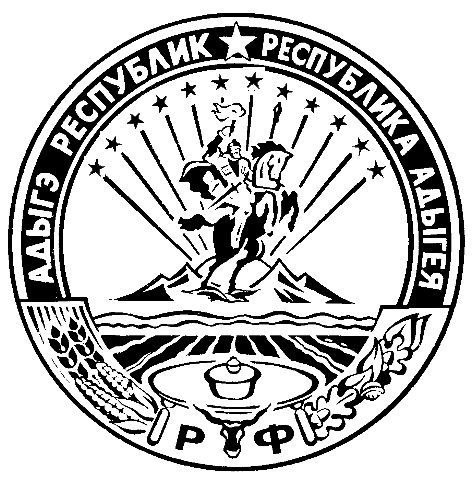 СОВЕТ НАРОДНЫХ ДЕПУТАТОВ       МУНИЦИПАЛЬНОГО ОБРАЗОВАНИЯ«ПОНЕЖУКАЙСКОЕ СЕЛЬСКОЕ ПОСЕЛЕНИЕ»385230 а.Понежукай,ул.Октябрьская,19факс/тел.9-74-81Кодадм.Наименование администраторов и перечень доходов, находящихся в их веденииНаименование администраторов и перечень доходов, находящихся в их ведении182Федеральная налоговая службаФедеральная налоговая служба1821 01 00000 00 0000 000Налоги на прибыль, доходы1821 01 02000 01 0000 110Налог на доходы физических лиц1821 01 0201 001 1000 110Налог на доходы физических лиц с доходов, облагаемых по налоговой ставке, установленной пунктом 1 статьи 224 Налогового кодекса Российской Федерации1821 03 00000 00 0000 000Доходы от уплаты акцизов1821 03 02231 01 0000 110Доходы от уплаты акцизов на дизельное топливо, зачисляемые в бюджеты поселений1821 03 02241 01 0000 110Доходы от уплаты акцизов на моторные масла для дизельных или карбюраторных двигателей, зачисляемые в бюджеты поселений1821 03 02251 01 0000 110Доходы от уплаты акцизов на автомобильный бензин, производимый на территории РФ, зачисляемые в бюджеты поселений1821 03 02261 01 0000 110Доходы от уплаты акцизов на прямогонный бензин, производимый на территории РФ, зачисляемые в бюджеты поселений1821 06 00000 00 0000 000Налоги на имущество1821 06 01030 10 1000 110Налог на имущество физических лиц1821 06 06000 00 0000 110Земельный налог182 1 06 06033 10 1000 110Земельный налог с организаций182 1 06 06043 10 1000 110Земельный налог с физических лиц0001 11 05000 00 0000 120Доходы от сдачи в аренду имущества, находящегося в государственной и муниципальной собственности7881 11 05025 10 0000 120Доходы от сдачи в аренду за земельные участки, находящиеся в государственной и муниципальной собственности7881 11 05035 10 0000 120Доходы от сдачи в аренду имущества, находящегося в  собственности поселений7882 02 15001 10 0000 150Дотации на выравнивание уровня бюджетной обеспеченности поселений7882 02 15002 10 0000 150Дотации на поддержку мер по обеспечению сбалансированности бюджетов поселений7882 02 35118 10 0000 150Субвенции бюджетам  поселений на осуществление полномочий по первичному воинскому учету на территориях, где отсутствуют  военные комиссариаты7882 02 30024 10 0000 150Субвенции бюджетам  поселений на выполнение передаваемых полномочийКод бюджетной классификации Российской ФедерацииНаименование доходовСумма 123000 1 00 00000 00 0000 000Налоговые и неналоговые  доходы9272,4182 1 01 02000 01 0000 110Налоги на прибыль, доходы4500,0182 1 01 0201 001 1000 110Налог на доходы физических лиц и т.д.4500,0182 1 03 00000 00 0000 000Доходы от уплаты акцизов1602,4182 1 03 02231 01 0000 110Доходы от уплаты акцизов на дизельное топливо, зачисляемые в бюджеты поселений734,2182 1 03 02241 01 0000 110Доходы от уплаты акцизов на моторные масла для дизельных или карбюраторных двигателей, зачисляемые в бюджеты поселений4,0182 1 03 02251 01 0000 110Доходы от уплаты акцизов на автомобильный бензин, производимый на территории РФ, зачисляемые в бюджеты поселений864,2182 1 06 00000 00 0000 000Налоги на имущество2970,0182 1 06 01030 10 1000 110Налог на имущество физических лиц760,0182 1 06 06033 10 1000 110Земельный налог с организаций358,0182 1 06 06043 10 1000 110Земельный налог с физических лиц1852,0000 1 11 00000 00 0000 000Доходы  от использования имущества, находящегося в государственной и муниципальной собственности200,0788 1 11 05025 10 1000 120Доходы от сдачи в аренду за земельные участки находящиеся в государственной и муниципальной собственности 130,0788 1 11 05035 10 1000 120Доходы от сдачи в аренду имущества находящегося в государственной и муниципальной собственности70,0000 2 02 00000 00 0000 000Безвозмездные поступления2721,5788 2 02 15001 10 0000 150Дотации на выравнивание уровня бюджетной обеспеченности поселений736,0788 2 02 15002 10 0000 150Дотации на поддержку мер по обеспечению сбалансированности бюджетов поселений1750,0788 2 02 35118 10 0000 150Субвенции бюджетам  поселений на осуществление полномочий по первичному воинскому учету на территориях, где отсутствуют  военные комиссариаты202,5788 2 02 30024 10 0000 150Субвенции бюджетам  поселений на выполнение передаваемых полномочий33,0Всего 11993,9Наименование показателяРЗПРЦСРВРсуммаОбщие муниципальные вопросы01008004,0Функционирование высшего должностного лица и органа  местного самоуправления01021066,0Глава муниципального образования010261100000101066,0Выполнение функции органами местного самоуправления01026110000010121816,0Взносы по обязательному соцстрахованию  на выплаты денежного содержания и иные выплаты работникам госорганов01026110000010129250,0Функционирование органов исполнительной власти местного самоуправления01046855,0Центральный аппарат010461100000406855,0Фонд оплаты труда муниципального образования010461100000401214950,0Взносы по обязательному соцстрахованию  на выплаты денежного содержания и иные выплаты работникам госорганов010461100000401291495,0Прочая  закупка товаров, работ и услуг для обеспечения муниципальных нужд01046110000040244340,0Уплата налога на имущество и земельного налога0104611000004085150,0Уплата прочих налогов и сборов0104611000004085210,0Уплата иных платежей0104611000004085310,0Резервный фонд011150,0Резервные фонды местного самоуправления0111621000001087050,0Другие общемуниципальные вопросы011333,0Осуществление гос. полномочий в сфере адм. правонарушений0113679006101024433,0Национальная оборона0 20 0Мобилизация  и вневойсковая  подготовка0203202,5Фонд оплаты труда работника первичного воинского учета на территориях, где отсутствуют военные комиссариаты02036700051180121150,0Взносы по обязательному социальному страхованию на выплаты денежного содержания и иные 0203670005118012952,5Национальная экономика0 40 01602,4Дорожное хозяйство04091602,4Муниципальная целевая программа «О муниципальном дорожном фонде муниципального образования «Понежукайское сельское поселение "040954100000301602,4Отдельные мероприятия в области дорожного хозяйства040954100000302441602,4Жилищно-коммунальное хозяйство0 50 0Благоустройство05021870,0Муниципальная программа «Благоустройство дворовой территории восьмиквартирного дома по ул.Октябрьская, 36 в ауле Понежукай»05035С0F2555502451000,0Прочая  закупка товаров, работ и услуг для обеспечения муниципальных нужд05036610000043244870,0Социальная политика100 0305,0Пенсионное обеспечение1 00 1305,0Доплаты к пенсиям муниципальных служащих местного самоуправления10015910000011312305,0Физическая культура и спорт110110,0Муниципальная  программа «Развитие физической культуры и массового спорта на территории МО «Понежукайское сельское поселение»1101591000004Ф24410,0ИТОГО11993,9Наименование показателяКол полРЗПРЦСРВРсуммаОбщие муниципальные вопросы78801008004,0Функционирование высшего должностного лица и органа  местного самоуправления78801021066,0Глава муниципального образования788010261100000101066,0Выполнение функции органами местного самоуправления78801026110000010121816,0Выполнение функции органами местного самоуправления78801026110000010129250,0Функционирование органов исполнительной власти местного самоуправления78801046855,0Центральный аппарат788010461100000406855,0Фонд оплаты труда муниципального образования788010461100000401214950,0Взносы по обязательному соцстрахованию  на выплаты денежного содержания и иные выплаты работникам госорганов788010461100000401291495,0Прочая  закупка товаров, работ и услуг для обеспечения муниципальных нужд78801046110000040244340,0Уплата налога на имущество и земельного налога7880104611000004085150,0Уплата прочих налогов и сборов7880104611000004085210,0Уплата иных платежей7880104611000004085310,0Резервный фонд788011150,0Резервные фонды местного самоуправления7880111621000001087050,0Другие общемуниципальные вопросы788011333,0Осуществление гос. полномочий в сфере адм. правонарушений7880113679006101024433,0Национальная оборона7880 20 0Мобилизация  и вневойсковая  подготовка7880203202,5Осуществление первичного воинского учета на территориях, где отсутствуют военные комиссариаты78802036700051180121202,5Национальная экономика7880 40 01602,4Дорожное хозяйство78804091602,4Муниципальная целевая программа «О муниципальном дорожном фонде муниципального образования «Понежукайское сельское поселение "788040954100000301602,4Отдельные мероприятия в области дорожного хозяйства788040954100000302441602,4Жилищно-коммунальное хозяйство7880 50 0Благоустройство78805021870,0Муниципальная программа «Благоустройство дворовой территории восьмиквартирного дома по ул.Октябрьская, 36 в        а Понежукай»78805035С0F2555502451000,0Прочая  закупка товаров, работ и услуг для обеспечения муниципальных нужд78805036610000043244870,0Социальная политика788100 0305,0Пенсионное обеспечение7881 00 1305,0Доплаты к пенсиям муниципальных служащих местного самоуправления78810015910000011312305,0Физическая культура и спорт788110110,0Муниципальная  программа «Развитие физической культуры и массового спорта на территории МО «Понежукайское сельское поселение»7881101591000004Ф24410,0Итого11993,9№ п/пНаименование получателя средствКод главы1Муниципальное образование «Понежукайское сельское поселение»7882Муниципальное образование «Теучежский район»909